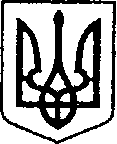 УКРАЇНА ЧЕРНІГІВСЬКА ОБЛАСТЬН І Ж И Н С Ь К А    М І С Ь К А    Р А Д АВ И К О Н А В Ч И Й    К О М І Т Е ТР І Ш Е Н Н Явід _____________ 2021 р.              	м. Ніжин    					№ _____Про фінансування заходів міської програмирозвитку культури,  мистецтва  і охорони культурної спадщини на 2021 рік		Відповідно до ст. ст. 32, 40, 42, 59  Закону України «Про місцеве самоврядування в Україні», Регламенту виконавчого комітету Ніжинської міської ради VІІІ скликання, затвердженого рішенням Ніжинської міської ради Чернігівської області від 24 грудня 2020 року № 27-4/2020 та на виконання міської програми розвитку культури, мистецтва і охорони культурної спадщини на 2021, затвердженої рішенням Ніжинської міської ради VІІІ скликання від 24 грудня 2020 року № 3-4/2020 (зі змінами), виконавчий комітет Ніжинської міської ради вирішив:	1. Фінансовому управлінню Ніжинської міської ради /Писаренко Л.В./ профінансувати управління культури і туризму Ніжинської міської ради на  проведення заходів міської програми розвитку культури, мистецтва і охорони культурної спадщини на 2021 року згідно  кошторису (додається). 	2. Начальнику управління культури і туризму Ніжинської міської ради Бассак Т.Ф. забезпечити оприлюднення даного рішення на сайті міської ради протягом п’яти робочих днів з дня його прийняття.  	3. Контроль за виконанням рішення покласти на заступника міського голови з питань діяльності виконавчих органів ради Смагу С.С.Міський голова							Олександр КОДОЛА                                                                         		Додаток 					         		           до рішення виконавчого комітету 							           від ____________ 2021 р. № ____КОШТОРИС   ВИТРАТна проведення заходів міської програми розвитку культури, мистецтва і охорони культурної спадщини на 2021 рік (КПКВ 1014082):	1. Придбання квітів (хризантема 4 шт. х 50,00 грн., гвоздика 15 шт. х 20,00 грн.) для покладання до пам’ятного знаку загиблим землякам в роки Другої світової війни з нагоди відзначення Дня скорботи і вшанування пам'яті жертв війни в Україні (КЕКВ 2210)								500,00 грн. 	2. Проведення загальноміського конкурсу професійної майстерності «Людина року 2019-2020»:	2.1. Придбання квітів (25 букетів х 200,00 грн.), (КЕКВ 2210)									5000,00 грн.	2.2. Придбання статуеток (25 шт. х 150,00), (КЕКВ 2210)	3750,00 грн.	2.3. Придбання оригінальних дипломів (25 шт.), (КЕКВ 2210)									500,00 грн.	2.4. Придбання фото-рамок для оформлення дипломів(25 шт.), (КЕКВ 2210)								1250,00 грн.	2.5.  Придбання банерів для оформлення сцени(3 шт. х 2650,00 грн., 2 м х 6 м), (КЕКВ 2210) 				7950,00 грн.	3. Відзначення Дня Конституції України:	3.1. Придбання кошика з квітами (700,00 грн.) та квітів (хризантема 6 шт. х 50,00 грн.) для покладання до підніжжя пам’ятника Т. Шевченка  (КЕКВ 2210)					1000,00 грн.	3.2. Придбання тканини для виготовлення жовто-блакитногостягу (КЕКВ 2210) 								2000,00 грн.	3.3. Придбання прапорів в комплекті (10 шт. х 300,00 грн.),(КЕКВ 2210)									3000,00 грн.										Всього: 24950,00 грн.Заступник міського голови					             Сергій СМАГАПОЯСНЮВАЛЬНА ЗАПИСКАдо проекту рішення виконавчого комітету Ніжинської міської ради«Про фінансування заходів міської програми розвитку культури, мистецтва і охорони культурної спадщини на 2021 рік»1. Обґрунтування необхідності прийняття акта Проект рішення виконавчого комітету Ніжинської міської ради  «Про фінансування заходів міської програми розвитку культури, мистецтва і охорони культурної спадщини» розроблено відповідно до ст. ст. 32, 40, 42, 59  Закону України "Про місцеве самоврядування в Україні", Регламенту виконавчого комітету Ніжинської міської ради VІІІ скликання, затвердженого рішенням Ніжинської міської ради Чернігівської області від 24 грудня 2020 року № 27-4/2020 та на виконання міської програми розвитку культури, мистецтва і охорони культурної спадщини на 2021 рік, затвердженої рішенням Ніжинської міської ради VІІІ скликання від 24 грудня 2020 року № 3-4/2020 (зі змінами).2. Загальна характеристика і основні положення проектуПроект рішення складається з трьох пунктів:Пункт 1 містить інформацію про фінансове забезпечення проекту рішення. Кошторис у додатку.Пункт 2 визначає контролюючого за оприлюднення даного рішення на сайті міської ради.Пункт 3 визначає контролюючого за виконанням даного рішення.3. Фінансово-економічне обґрунтування Реалізація даного проекту здійснюється за рахунок виконання  міської програми розвитку культури, мистецтва і охорони культурної спадщини на 2021 рік.Начальник управління культури і туризму                                                                       Тетяна БАССАК Візують:Начальник управління культури і туризмуНіжинської міської ради 					Тетяна БАССАКЗаступник міського голови з питань діяльності виконавчих органів влади Ніжинської міської ради			Сергій СМАГАНачальник фінансового управлінняНіжинської міської ради					Людмила ПИСАРЕНКО Керуючий справами виконавчогокомітету Ніжинської міської ради				Валерій САЛОГУБ Начальник відділу юридично-кадровогозабезпечення виконавчогокомітету Ніжинської міської ради				В’ячеслав ЛЕГА